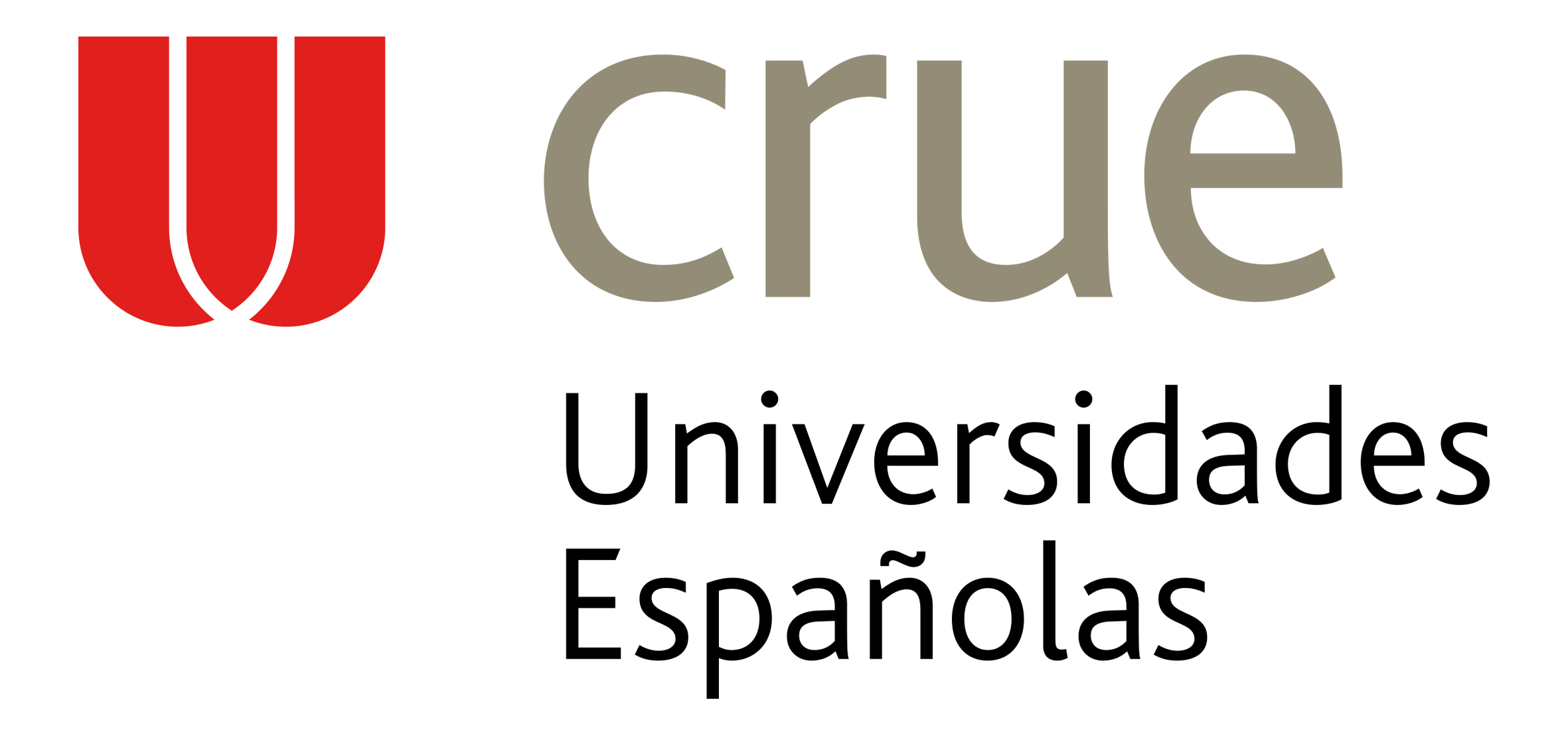 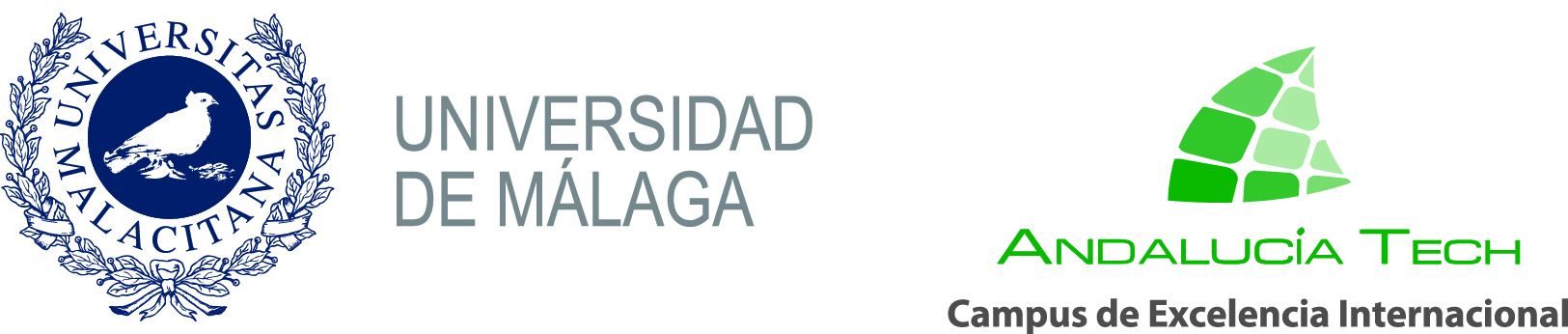 PROGRAMA SICUESISTEMA DE INTERCAMBIO ENTRE CENTROS UNIVERSITARIOS ESPAÑOLESMODELO DE RENUNCIAD./Dª……………………………………………………………………………………………………., con D.N.I …………………, estudiante de la titulación ………………………………………….… que se imparte en la Facultad/Escuela ……………………………………………. RENUNCIAa la plaza de intercambio que, de acuerdo con el Programa SICUE, le ha concedido la Universidad de Málaga en la titulación ____________________________________________ de la Universidad de ____________________________ para el curso académico 2019/2020 Y para que así conste lo firma en Málaga a _______de____________de 2019Firmado: 